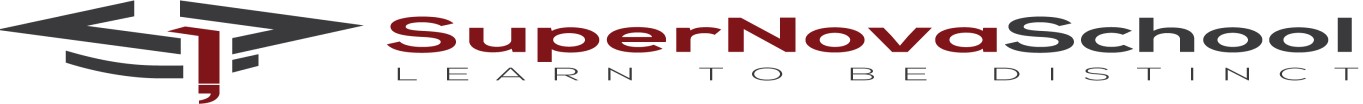 Practical PracticeSubject: Computers (Grade 7)Q. A flower shop sells 5 different types of flowers in different colors. The shop has Roses ($3), Tulips ($5), Sunflowers ($8), Daisy ($0) and Daffodils ($2). Roses are available in the color red, white and yellow. Tulips are available in red and white. Sunflowers are available in the color yellow. Daisy and Daffodils are available in the color white. On a particular day there are 0 Roses, 3 Tulips in the color red, 1 Sunflower, 4 Daisy and 3 Daffodils. At midday the supplier drops off 50 flowers each in all colors. On this particular day the shop sells the following:Roses (red) 24	Roses (white) 32Roses (yellow) 13Tulips (red & white) 43Sunflower 50Insert the given data into the table with the following headings						In the data table insert a new column before type and label it Key Field and insert values.	Create a column of Closing Sales. Calculate the Closing Stock of this particular day.		Create a column of sales. Calculate the total sales on this particular day.				Calculate the average sales made on this particular day.						Validate the price column to be only whole numbers and greater than 0. Circle any invalid values. Also create an error message alert.									Sort data according to sales in ascending order.							Type ColorPriceOpening StockStock inStock Out